LISBON (Portugal)LIS01 – CITY TOUR  - 49€/adult & 35€/child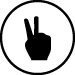 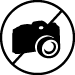 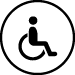 Duration: 4 hoursLeave the port and drive to the Belém district where we will admire two masterpieces built in the decorative Portuguese style known as Manueline. These are Jeronimo’s Church and Belém Tower, both built in the beginning of the XVI century, just after Vasco da Gama’s exploratory voyage to India. We will visit the monastery church that holds the tomb of Vasco da Gama and have time to explore the cloisters. The excursion continues with a scenic tour through Lisbon’s “new” city centre built after the devastating earthquake of 1755 : we will pass the Parliament and Prime Minister’s House, the Marquis of “Pombal” Square, “Liberdade” Avenue and “Rossio” Square – the heart of Lisbon’s downtown. Free time before returning to the ship. Please note: on Monday calls, a visit to Ajuda Palace will replace the visit to the Monastery. Only cameras without flash allowed inside Jeronimo’s Monastery. Conservative attire recommended for visiting places of religious importance. Although long periods of walking, wheelchair guests can take part, but they must be accompanied by a paying helper to provide assistance with getting on and off the coach and their wheelchairs must be collapsible/foldable since the coach has neither a ramp nor a lift. Guests using a wheelchair who would like to participate in this tour are requested to contact the Shore Excursions’ Desk promptly once they are on board so that arrangements can be made. Due to parking restrictions in force in Belém Tower area, the photo stop at the site is not guaranteed; if the stop cannot take place, guests will be able to take pictures of Belém Tower from the coach. LIS02 – FATIMA  - 99€/adult & 72€/child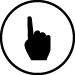 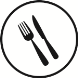 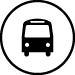 Duration: approx. 7 hours, lunch includedThose interested in theology and religious mysteries can look forward to a special day out in Fatima. We will leave the port of Lisbon for a 1.5-hour drive coach crossing the Portuguese plains to reach this important religious destination. Millions of pilgrims have visited this site annually since 1917 when three shepherds saw a vision of the Virgin Mary here. Visit the Shrine and the chapel where the Holy Virgin appeared before enjoying some free time in Fatima to stroll around or to shop for souvenirs. Lunch included. Please note: guides will give explanations from outside the site; guests will proceed to inside visits individually. Conservative attire recommended for visiting places of religious importance. Guests using a wheelchair are advised that they must be accompanied by a paying helper to provide assistance with getting on and off the coach and that wheelchairs must be collapsible/foldable since the coach has neither a ramp nor a lift. Guests using a wheelchair who would like to participate in this tour are requested to contact the Shore Excursions’ Desk promptly once they are on board so that arrangements can be made. LIS07 – ARRABIDA WINERY TOUR  - 45€/adult & 32€/child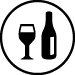 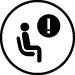 Duration: 5 hoursDepart from the pier and, passing over 25th April Bridge, sister bridge of the Golden Gate, you will drive to the base of the Statue of “Christ the King”, from where magnificent views of Lisbon can be seen. Our excursion continues in the town of Azeitao, renowned for its famous pastries and for the “Moscatel de Setubal” wine. We will visit a local wine lodge for wine tasting session and to learn more about how this sweet aperitif wine is produced. Next, we will proceed towards the “Parque Natural da Arrabida” – National Park – that was established to protect the wild, beautiful landscape and rich variety of birds and wildlife found here. The road winds across the mountain ridge and offers stunning views of Setúbal and Tróia. Return to Lisbon to enjoy a sightseeing tour and then reach “Rossio” where we will stop for a little time at leisure. Return to the port. Please note: this tour includes long transfers by coach. Guests using a wheelchair are advised that they must be accompanied by a paying helper to provide assistance with getting on and off the coach and that wheelchairs must be collapsible/foldable since the coach has neither a ramp nor a lift. Guests using a wheelchair who would like to participate in this tour are requested to contact the Shore Excursions’ Desk promptly once they are on board so that arrangements can be made. LIS09 – WALKING IN LISBON & WINE TASTING  - 49€/adult & 35€/child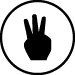 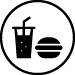 Duration: 4 hoursLeave the port for a bus transfer to the most authentic and vibrant part of the city - Lisbon’s “Baixa” district, a historic area that was completely rebuilt after the earthquake of 1755. Your walk will take you from Comercio Square, across Augusta Street to Rossio Square, the heart of Lisbon. Here you will have free time to explore the area and to soak up the atmosphere of Portugal’s lively capital city. The excursion will pick up again at the “Elevador da Gloria”, a funicular lift, which transports you to the upper levels of the city; we will stop at “Sao Pedro de Alcantara” Belvedere, with views over the tiled rooftops. The excursion also allows time to sample a glass of typical ‘porto’ wine and a visit to Sao Roque church, noted for its beautiful painted wood ceiling and for the wonderful Chapel of Saint John the Baptist. In the annexe building you will also have the opportunity to admire a small collection of treasure and the model statue of the Saint. Please note: the tour is mainly by walking on uneven and sometimes uphill streets; it is not suitable for guests with mobility problems or in a wheelchair. Conservative attire recommended for visiting places of religious importance. LIS15 – LISBON BY TRAM  - 79€/adult & 59€/childDuration: 3 hoursThis tour offers a great opportunity to explore Lisbon, Portugal’s capital city, from a unique perspective: on board one of its wonderful, old-fashioned trams, which are not only used by scores of commuters on a daily basis, but have also become a real tourist attraction. After leaving your ship, a short coach ride will first take you from the pier to Martim Moniz Square, from where you will catch your tram. Once on board, you will be served a local speciality known as “pastel de nata” (a succulent little custard tart) along with a glass of “porto” wine to further sweeten your ride up to the hills of Lisbon. You will have a glimpse of the old part of Lisbon, passing Graça quarter and Alfama district. You will reach Portas do Sol belvedere, with enchanting views of the metropolis and the Tagus river and pass by the Cathedral towards downtown of Lisbon and the elegant Baixa disctrict. Look forward to an exterior viewing of Jerónimo’s Monastery, a 15th-century building, as well as the early 16th-century Belém Tower on the banks of the River Tagus, both of which are fine examples of Manueline architectural style (also called late Portuguese Gothic) and both of which were declared UNESCO World Heritage Sites. Your tour comes to a close with your return to the port and your ship. Please note: this tour is considered to be unsuitable for guests with walking difficulties or in a wheelchair. Due to parking restrictions in force in Belém Tower area, the photo stop at the site is not guaranteed; if the stop cannot take place, guests will be able to take pictures of Belém Tower from the coach.  LIS23 – LISBON BY LAND & WATER  - 59€/adult & 59€/childDuration: approx. 2.5 hoursCare to explore the great city of Lisbon in a manner less ordinary? Then join this tour and prepare to spend a few hours traversing land and sea in a vehicle that will chime with your inner 007: an amphibious craft! You’ll board the ingenious hybrid – the first of its kind on the Iberian Peninsula – at the pier, after which you can enjoy the land-based leg with views of key landmarks such as Praça do Comércio, Praça do Rossio, Liberty Avenue and Marquês de Pombal Square. A stop is scheduled in the Bélem quarter for you to try a “pastel de Bélem”, a tasty Portuguese custard tart, and take an outside look at Jerónimos Monastery, whose construction was completed in 1601. During the tour, your guide will share interesting facts about the many myths, legends and curiosities that lie hidden among the streets of Lisbon. And then it’ll be time to take the plunge for a nearly 30-minute trip along the River Tagus, during which you can soak up great views of Lisbon’s skyline from a waterside perspective. Once back at the pier, your outing draws to a close with your return to the ship. Please note: as entering/exiting the amphibious vehicle involves negotiating 5 large steps, the tour is considered to be unsuitable for guests using a wheelchair. Limited number of guides in languages other than English and Portuguese. Should a tour guide for your language be unavailable, the tour will be in English or Portuguese only. LIS25 – LISBON BY SEGWAY® - 89€/adul & 89€/childDuration: approx. 1.5 hoursGet set to experience Lisbon’s lovely historical district in the fresh air, but spare yourself the legwork by riding a convenient Segway®. You’ll first be given a short briefing on how to stand and ride on a Segway®, which responds to simple body movements. Then you can follow your guide through the maze of narrow streets and archways found in Lisbon’s old town – including some steep areas. The route will also take you past Lisbon Cathedral, consecrated in the 12th century, added to in later years and now a blend of architectural styles, and Lisbon’s main Commerce Square, situated with direct access to the River Tagus on your way back to the ship. Please note: the tour timetable and description are based on ships being docked in Santa Apolónia or Jardim do Tabaco. If the ship is docked in Alcantara pier, guests will have to take a shuttle bus in the company of the tour guide to reach the city centre for the start of the Segway® portion. In such a case, the total duration of the tour will be approx. 2.5 hours (incl. transfers from ship to city and vice versa). The Segway® ride does not take place on a closed circuit, nor does it takes place on flat roads. The ride mostly takes place in a traditional quarter of Lisbon known for its steep inclines and also involves riding along normal roads with local traffic. This tour is considered to be unsuitable for pregnant women and guests with prosthetics, neck/back problems. A paying adult must accompany children aged between 14 and 18 years. LIS27 – SINTRA & QUINTA DA REGALEIRA  - 65€/adult & 49€/childDuration: approx. 6 hoursLeave the ship to enjoy an extended half-day tour that takes you past Portugal’s beautiful Sintra National Protected Area to reach Quinta da Regaleira, a splendid mansion built at the beginning of the 20th century, then considerably extended with a wealth of symbolism by its owner, a local millionaire. Among the curious features found in the grounds of the Gothic mansion are an inverted tower – a spiral staircase reaching far into the ground, intended to aid a journey of contemplation on the way down and rebirth on the way up – as well as mysterious tunnels, a chapel and luxuriant vegetation. You’ll continue on by coach to reach Cascais, a fishing village that proved popular with members of various European royal families in the past. You’ll have some time to explore the resort before the coach takes you through Estoril, another town where European royals found sanctuary in the 20th century. Views of the coast, Lisbon’s beaches, the Tagus River, Belém Tower, the Monument to the Discoveries and Jerónimos Monastery round off the outing before you return to the ship. Please note: as the tour involves much walking on uneven ground and sometimes narrow paths, it is considered to be unsuitable for guests of limited mobility or who use a wheelchair.LIS29 – QUELUZ, SINTRA AND LISBON  - 99€/adult & 69€/childDuration: approx. 7 hours, lunch includedLeave the ship, board a coach and enjoy a short sightseeing tour of Lisbon before driving inland to reach the Portuguese town of Queluz. You will then visit the royal residence of Queluz, a magnificent palace with elegant rooms and beautiful gardens that is also known as the Portuguese “Versailles”. Continuing on to nearby Sintra, you will have time to explore this lovely UNESCO World Heritage Site at your own pace. Sintra houses the National Palace, the former residence of the royal family and the best-preserved medieval royal palace in Portugal. Before returning to Lisbon you will have a short photo opportunity in the fishing village of Cascais. Finally, the coach will return to Lisbon for a visit of the Jerónimos Church. Before returning to the vessel your coach will drive by Belém Tower, Lisbon’s main landmark. Lunch included. Please note: on Monday calls, Jeronimo’s Monastery will be visited only from outside. Only cameras without flash allowed inside Jeronimo’s Monastery. Conservative attire recommended for visiting places of religious importance. LISBK1 – CHARMS OF OLD LISBON  - 52€/adult & 39€/childDuration: approx. 4 or 5 hoursLisbon is an old-world wonder of cobbled streets, Gothic churches and medieval towers. And this trip gives you a close-up look at it all! After leaving the port, you’ll ride alongside the Tagus River to see the Discoveries Monument. Built in 1960, this bow-shaped limestone sculpture celebrates the great explorer, Prince Henry the Navigator, who it depicts pointing out to sea with other famous seafarers. Next, it’s on to the architectural splendour of the Jerónimos Monastery, where you can marvel at the ornately-carved façade that has earned it UNESCO World Heritage status. You’ll then pedal back to explore the city centre. Passing the beautiful riverside square of Parca do Comercio, you’ll make your way through charming historic streets to Rossio Square, the hub of the city. In the very heart of old Lisbon, you'll park your bikes to explore in your own time. Meander around the cobbled lanes, shop for souvenirs, or relax over a drink before cycling back to the port along the riverside. Please note: guests will have to cycle 25 km with some hills. Children are allowed to take part in this tour provided their height is 155 cm. A declaration of agreement must be signed by an adult with parental authority for children before authorisation can be given for such guests to take part.